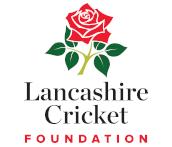                                                                    Grounds Association Pitch Advisors January Blog January ShiversAfter the wettest autumn on record it would be a blessing if we were compensated with a dry early New Year! However a recent article in this weekend’s paper suggests that we might me having another Beast from the East later in the month!One of the benefits from the recent sharp frosts will be what we call “heave” in the square and outfield, which acts as a form of aeration with the act of expansion in the ground.There is still a 5/6 week window to solid tine your square when conditions allow. Drag brush prior to this if dew or dampness is prevalent. Top-off the square with a sharp rotary mower (with box on) to about 12-15mm, but again only if conditions allow.Autumn leaf collection should have now been completed particularly around drains and culverts.This is still a good time to consider equipment condition and servicing before we get to the March/Spring period.I will take this opportunity to wish anybody who reads this blog a healthy and prosperous 2021 and an enjoyable cricket season. This includes Chairmen, Committee members, players, coaches, umpires, scorers, grounds personnel, tea ladies and volunteers.Single axle trailer still for sale - £1250. Contact Paul Tatton for more details.